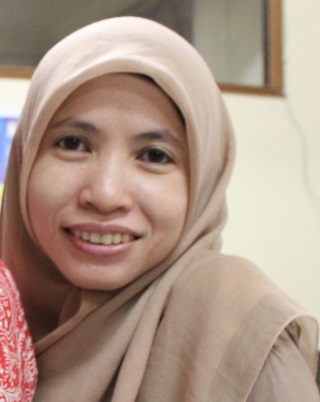 LestariniStaf Kas Kecil Fakultas Ekonomi dan Bisnis